Remove Batch LockIn the web go to: Product Setup\Skyward Contact Access\Batch Lock Monitor.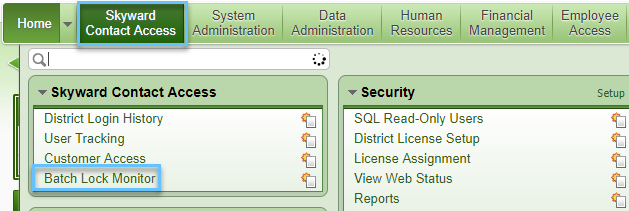 Select the locked batch. Click Remove Batch Lock.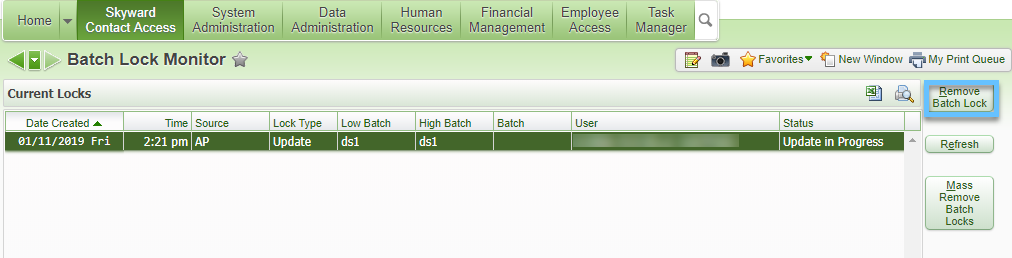 Provide a reason that is at least 50 characters long. Click the Save button. 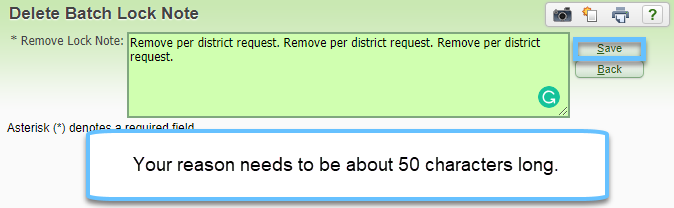 